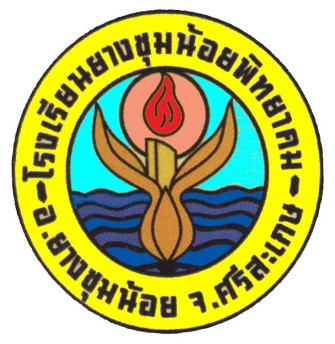 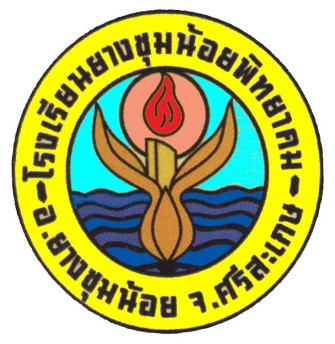 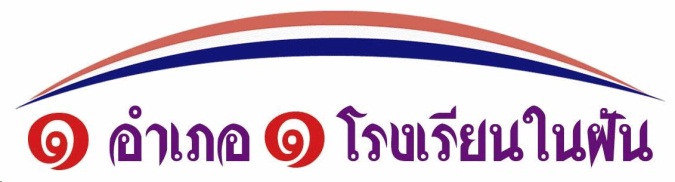 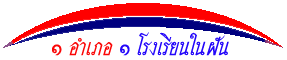  แบบรายงานผลการจัดกิจกรรมเพิ่มเวลารู้กิจกรรม  การปลูกหมามุ่ยอินเดียกลุ่ม  ทักษะอาชีพ  โรงเรียนยางชุมน้อยพิทยาคมอำเภอยางชุมน้อย  จังหวัดศรีสะเกษสำนักงานเขตพื้นที่การศึกษามัธยมศึกษา เขต 28แบบรายงานผลการจัดกิจกรรมเพิ่มเวลารู้โรงเรียนยางชุมน้อยพิทยาคม  สำนักงานเขตพื้นที่การศึกษามัธยมศึกษา เขต ๒๘ชื่อกิจกรรม			……………………………………………………………………………………….กลุ่มกิจกรรม			……………………………………………………………………………………….หมวดกิจกรรม			……………………………………………………………………………………….บุคลากรที่รับผิดชอบ		……………………………………………………………………………………….คำชี้แจง	  โปรดทำเครื่องหมาย  /  หรือเติมข้อความ  หรือตัวเลขลงในช่องว่างที่ตรงกับความเป็นจริง๑.  ทรัพยากร     งบประมาณ      บุคลากร      วัสดุอุปกรณ์       สถานที่๒.  การดำเนินงาน	๒.๑  ขั้นตอนการดำเนินงาน              (  )  ทำได้ตามที่กำหนด			          (   )  เปลี่ยนแปลงไปบ้าง๒.๒  ระยะเวลาในการดำเนินงาน	( )  ทำได้ตามที่กำหนด  (   )  ทำได้เร็วกว่าที่กำหนด  	(   )  ทำได้ช้ากว่าที่กำหนด๓.  ผลงาน	๓.๑  ผลงานที่ทำได้จริง๓.๒  ผลงานที่ได้รับเปรียบเทียบกับเป้าหมาย(  )  สูงกว่าเป้าหมาย		(   )  ตามเป้าหมาย	(  )  ต่ำกว่าเป้าหมาย	๓.๓  คุณภาพของผลงาน(   )  มาก			(   )  พอใช้			(  )  น้อย๓.๓  ประโยชน์ที่ได้รับจากผลงาน(   )  มาก			(  )  ปานกลาง			(   )  น้อย๔. ผลการประเมินกิจกรรม๕.  ปัญหาและอุปสรรค	………………………………………………………………………………………………………………………………………………………………………………………………………………………………………………………………………………………………………………………………………………………………………………………………………………………………………๖.  ข้อเสนอแนะเพื่อปรับปรุงแก้ไข	………………………………………………………………………………………………………………………………………………………………………………………………………………………………………………………………………………………………………………………………………………………………………………………………………………………………………ลงชื่อ...................................................			    (……………………………………………….)	           หัวหน้ากลุ่มกิจกรรมภาคผนวกแผนการจัดกิจกรรมภาพกิจกรรมรายชื่อนักเรียนที่เข้าร่วมกิจกรรม พร้อมเช็คเวลาการเข้าร่วมกิจกรรมที่ได้รับที่ใช้จ่ายเกินหรือต่ำกว่าที่ได้รับหมายเหตุปริมาณ               (   )  มากเกินไป                 ( )  พอดี                 (  )  น้อยเกินไปคุณภาพ              (   )  ดี                             ( )  พอใช้                (  )  ต้องปรับปรุงปริมาณ              (   )  มากเกินไป                 (   )  พอดี               (   )  น้อยเกินไปคุณภาพ             (   )  ดี                             (   )  พอใช้               (   )  ต้องปรับปรุงเหมาะสม            (  )  มาก                         (   )  ปานกลาง            (   )  น้อยเป้าหมายตามแผนผลงานที่ทำได้จริง……………………………………………………………….......……………………………………………………………….......……………………………………………………………….......……………………………………………………………….......……………………………………………………………….......……………………………………………………………….......ที่รายการประเมินระดับของการประเมินกิจกรรมระดับของการประเมินกิจกรรมระดับของการประเมินกิจกรรมระดับของการประเมินกิจกรรมระดับของการประเมินกิจกรรมที่รายการประเมินมากที่สุดมากปานกลางน้อยน้อยที่สุด๑กิจกรรมนี้สนองความถนัด/สนใจ และความต้องการได้๒ผลการดำเนินงานตอบสนองวัตถุประสงค์ของกิจกรรม๓การดำเนินงานเป็นไปตามขั้นตอนที่ระบุไว้ในกิจกรรม๔ความร่วมมือของนักเรียนที่เข้าร่วมกิจกรรม๕การบรรลุเป้าหมายของกิจกรรมที่จัดขึ้น๖ความเหมาะสมของระยะเวลาดำเนินการกิจกรรม๗ความเหมาะสมของทรัพยากรในการจัดกิจกรรม๘ความเหมาะสมของกิจกรรมที่จัดให้กับนักเรียน๙ปัญหา/อุปสรรคในการดำเนินกิจกรรม๑๐สามารถนำความรู้ที่ได้รับไปใช้ในชีวิตประจำวันได้